Drejtoria për Bujqësi, Pylltari dhe Zhvillim RuralNr.08/Datë : 17.09.2018          Përfituesit e Motokultivator për vitin 2018u. 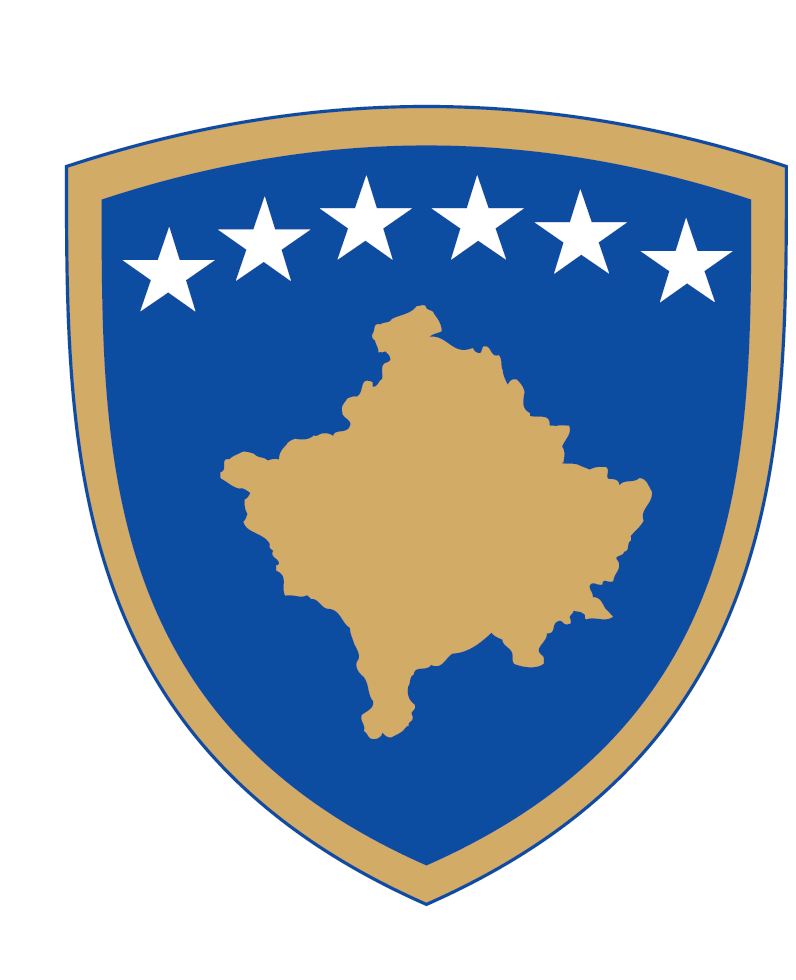 REPUBLIKA E KOSOVËS KOMUNA E MALISHEVËS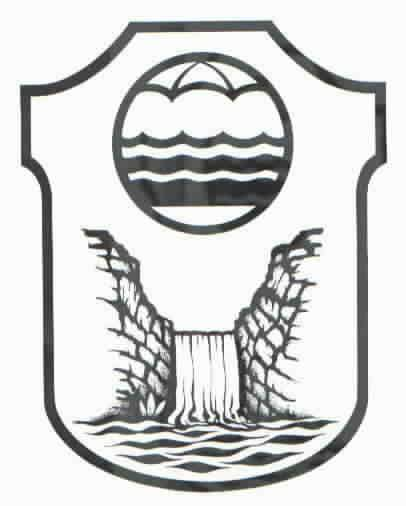 Nr.            Emri,Mbiemri              Nr.Personal1.Fehmi    Morina           20078926772.Bejt  Karaxha          10056797173.Ismet Krasniqi          10092946154.Esat  Bytyqi          10161451295.Nuredin Dulli          10160196206.Rexhep Hoxha          10160445867.Rilind  Kryeziu          12400848158.Avni   Krasniqi          10076503849.Ibrahim Thaqi          117576349610.Eqrem  Berisha           101658803911.Ragip  Mazreku          123021234812.Bashkim  Sylaj          117402703613.Kujtim  Mazreku          101610533014.Hisen Morina          100789213215.Sylejman Hoti          101604887516.Rexhep Krasniqi          100931287717.Gëzim  Kastrati          124312374318.Gani  Shala          101652566519.Rustem Sadiku          100762171620.Haxhi Mazreku          101608016721.Zaim Rudi           117465385922.Latif  Hoti           103010330723.Bledar Krasniqi          124014940724.Rrahman Zogaj          100341813425.Shemsedin Krasniqi          100372798626.Shefket  Thaqi          101604544227.Haki  Sertolli          101634875528.Sherif Berisha          101601866629.Bajram Hoti          200280711730.Fahrush Krasniqi          117072055131.Isen Shala          100762881832.Demush Krasniqi          200280269733.Enver  Xhyliqi          101609418434.Besim  Demaj          103010170335.Lulzim  Gashi           100979874536.Zenë  Kastrati          100980815537.Rrahim  Bajrami          100255650938.Tafil Ibrahimaj          100762077939.Zyber  Paqarizi          101615698840.Shefqet  Krasniqi          100929965041.Avdulla  Suka          100757659142.Ahmet  Berisha          101658502143.Lindon  Krasniqi          124078329744.Shaban  Krasniqi          100765017145.Alush  Begaj          101614576546.Burim  Rudi          100255460347.Qelebie Mazreku          101601129748.Haxhi  Sertolli          100341616649.Hizri  Sahitaj          117508452150.Sheremet Begaj          101614764451.Rushit  Bytyqi          203010485752.Malush Hoti           100721727353.Miftar Krasniqi          101610561554.Nazmi  Krasniqi          100765200055.Agim  Sopaj           101610575556.Afrim Berisha          250028891757.Nuredin Buqaj          101629518058.Osman Reshitaj          117390564159.Maliq Bytyqi          101614260060.Hasan  Zogaj          101448123761.Mehdi  Zogaj          100082732762.Metush Thaqi          101658417363.Safet  Javori          100985449164.Murat Limaj           100757820965.Mehmet  Morina          201340842766.Sanije Maloku          101604969367.Elmi  Kryeziu          100081323768.Visare Maloku          100897978969.Kujtim Morina          101615365270.Idriz  Bytyqi          101613720271.Hysni  Qazimaj          201613357772.Gani  Gajraku          101604669473.Safer  Limaj          100757233274.Sadri  Shijaku          100765154275.Blerim  Thaqi          217035757776.Refki Bytyqi          101614468877.Shkelzen Kastrati          117297776278.Nisret  Paqarizi          103085152479.Januz Kryeziu          100890061980.Zenel  Krasniqi          101609036781.Rifat  Morina          100789945582.Murtez  Thaqi          101658057783.Jeton  Selimi          100255531684.Vesel  Januzaj          101634553585.Miftar  Hoxha          101652471586.Rrahman  Mazreku          100081292387.Dardan  Krasniqi          123364614488.Shaban  Mazreku          100081305989.Muhamet  Morina          101615690290.Destan Berisha          101604430691.Fadil Kastrati          100082737892.Miftar Krasniqi          101615278893.Hamz Zogaj          101604664394.Jeton Krasniqi          124060826695.Flurim  Thaqi          100281903896.Ismet  Krasniqi          100281968297.Liman  Thaqi          100372670098.Milaim Krasniqi          100281560199.Liman Thaqi          1016017295100.Qazim Thaqi          1003621169101.Jah  Morina          1007896278102.Nazmi  Kryeziu          2016049517103.Bekim  Berisha          1014482772104.Idriz  Sopaj          1174849362105.Gazmend  Berisha          1171341767106.Beqir  Begaj          1232430959107.Isuf  Berisha          1016104597108.Rexhp  Gashi          1005678443109.Aziz   Telaku          1016142669110.Ismet Krasniqi          1007626106111.Kasum Hoxha          1241610949112.Murat  Krasniqi          1007626661113.Daut  Zogaj          2002809217114.Asdren  Gashi          1174742851115.Hilmi  Krasniqi          1013405715116.Burim Kafexholli          1170556418117.Ibrahim Sertolli          1003410486118.Ajet  Buzhala          1233645868119.Enver  Krasniqi          1009116148120.Bujar  Kryeziu          1009809585121.Izet  Shala          1007576737122.Petrit  Gashi          1018146025123.Driton  Bytyqi          1016149523124.Isë  Hoxha          1007642683125.Hajriz  Paqarizi          1000825812126.Smail  Ibrahimaj          1007620728127.Bashkim Kastrati          1007629709128.Xhemajl  Shala          1016341289129.Bekim  Bashota          1009808040130.Islam  Kryeziu          2005677907131.Refki  Halili          1002556207132.Imer Kastrati          2016581197133.Sheremet  Vrenezi          1016151498134.Kadri  Bytyqi          1002814966135.Azem  Krasniqi          1007627986136.Afrim  Kastrati          1030624200137.Hysni  Bytyqi          1030850897138.Muharrem  Mazreku          1016144785139.Bashkim Hoxha          1016016230140.Elmi  Kryeziu          1009796122141.Behlul   Zulfaj          2016346627142.Agim  Rudi           2007620457143.Nazmi  Hoxha          1003410290144.Asllan  Kryeziu          1008901020 145.Rasim Gashi          1009800120146.Aziz  Mazreku          101601658147.Fetah Mazreku          1000811072148.Nesret  Morina          1016527226149.Besart  Mazreku          1230444931150.Agron  Gashi          1009852502